Dans le contexte du confinement II, nous avons l'autorisation par le ministère de rester ouvert. Les téléconsultations sont recommandées dès que possible mais les séances en individuel uniquement sont réalisables dans le strict protocole sanitaire.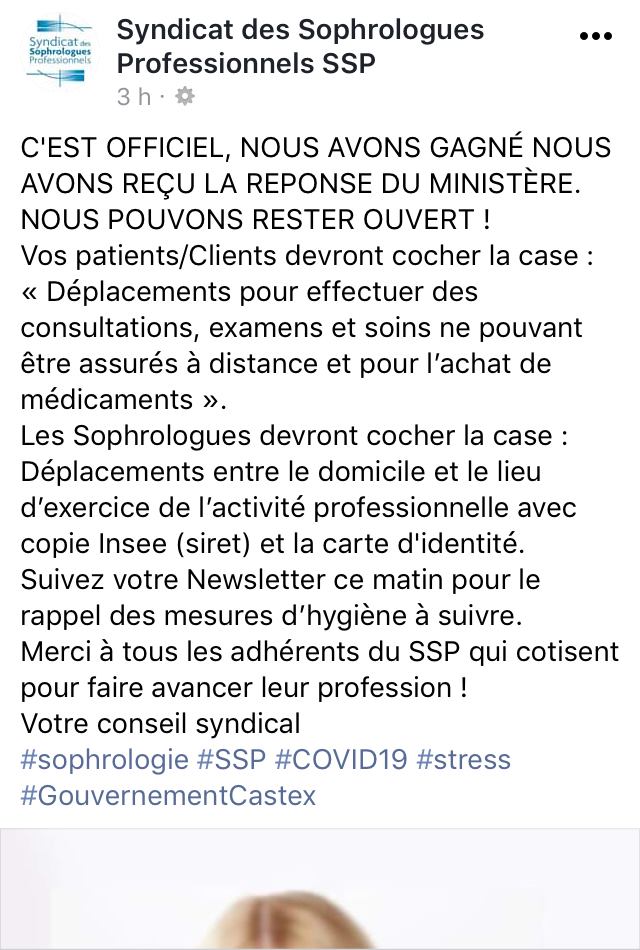 